SKRIPSIHUBUNGAN ANTARA FUNGSI KOGNITIF DENGAN INTERAKSI SOSIAL PADA LANSIA DI PANTI HARMONI KOTA BLITAR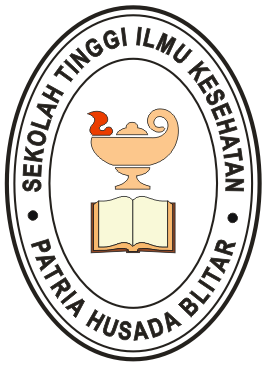 ANA IMELDA NABUNIM 1412066Program Studi Pendidikan NersPROGRAM STUDI PENDIDIKAN NERSSEKOLAH TINGGI ILMU KESEHATAN PATRIA HUSADA BLITARTAHUN 2015PERNYATAANYang bertanda tangan di bawah ini: Nama			: Ana Imelda NabuNIM			: 1412066Program Studi		: Pendidikan NersMenyatakan dengan sebenarnya, bahwa: Skripsi merupakan hasil karya sendiri dan bukan menjiplak atau plagiat dari karya ilmiah orang lain.Hasil penelitian yang terdapat di dalamnya merupakan hasil pengumpulan data dari subyek penelitian yang sebenarnya tanpa manipulasi Apabila pernyataan di atas tidak benar saya sanggup mempertanggung jawabkan sesuai peraturan yang berlaku dan dicabut gelar atau sebutan yang saya peroleh selama menjalankan pendidikan di STIKes Patria Husada Blitar. Blitar, 01 september 2015Yang menyatakan,Ana Imelda NabuNIM. 112066LEMBAR PERSETUJUANDapat dilakukan Seminar Usulan Penelitian pada tanggal 01 september 2015.Blitar, septermber 2015Lembar PengesahanJudul 		: HUBUNGAN ANTARA FUNGSI KOGNITIF DAN   INTERAKSI SOSIAL PADA LANSIA DI PANTI WERDA   HARMONIDi tulis oleh 		: ANA IMELDA NABUNIM		: 1412066Program studi 		: S-1 KeperawatanPerguruan tinggi 		: Sekolah Tinggi Ilmu Kesehata Patria Husada BlitarTelah di uji dalam ujian skripsi yang di laksanakan pada tanggal 25 januari 2016Ketua penguji Ning Arti Wulandari. M.Kep			Anggota pengujiWiwin Martingsih. M.KepBisepta Prayogi. M.KepYeni Kartikasari. M.KepUCAPAN TERIMA KASIHPuji dan syukur penulis panjatkan ke hadirat Tuhan Yang maha Esa karena atas berkat dan penyertaanNya penulis dapat menyelesaikan usulan penelitian tentang “ Hubungan Antara Fungsi Kognitif Pada Lansia Di Panti Harmoni Kota Blitar“Selama proses usulan penelitian ini, penulis mendapatkan bimbingan serta bantuan dari berbagai pihak, maka perkenankan pada saat ini penulis menyampaikan penghargaan dan ucapan terima kasih kepada :Basar Purwoto, S. Sos. M. Si selaku Ketua Sekolah Tinggi Ilmu Kesehatan (STIKes) Patria Husada Blitar.Wiwin Martiningsih, S. Kep. Ns. M. Kep selaku Ketua Program Studi S-1 Ilmu Keperawatan STIKes Patria Husada Blitar dan juga selaku pembimbing 1 yang telah memberikan bimbingan, memberi masukan dan motivasi dalam penyelesaian skripsi ini. Bisepta Prayogi, M.Kep selaku pembimbing II yang telah memberikan bimbingan, mengoreksi, memberi masukan dan motivasi dalam penyelesaian skripsi ini.Bapak dan Ibu dosen yang telah mengasuh serta memberi bekal ilmu selama penulis menimba ilmu pada STIKes Patria Husada Blitar..Rekan – rekan seperjuangan STIKes Patria Husada Blitar angkatan 2015Yang tercinta Bapak Rehuel dan Mama Yusmina yang turut memberikan dukungan moril maupun materil.Yang tercinta dan tersayang, kekasih hati Yeheskial serta buah hati ku Junior yang selalu memberikan semangat dan dukungannya demi penyusunan skripsi ini.Sahabat-sahabatku yang telah mendukung penulis dalam penyusunan skripsi  ini.Penulis menyadari bahwa usulan penelitian ini masih jauh dari kesempurnaan. Oleh karena itu, segala kritik dan saran yang bersifat membangun sangat diharapkan oleh penulis.Blitar, september 2015PenulisDAFTAR ISIHalSampul Depan 	 iLembar Persetujuan 	 iiLembar pengesahan . . ……………………………………………………………………iiiAbstrak……………………………………………………………………………………ivUcapan Terima Kasih 	 viDaftar Isi 	 viiDaftar Tabel 	 viiiDaftar Gambar 	 ixDaftar Lampiran 	 xBAB 1 PENDAHULUAN 	 1Latar Belakang 	 1Rumusan Masalah 	 4Tujuan Penelitian 	 4Tujuan Umum 	 4Tujuan Khusus 	 4Manfaat Penelitian 	 4Manfaat Teoritis 	 4Manfaat Praktis 	 5BAB 2 TINJAUAN PUSTAKA 	 6          Lansia	 6Definisi lansia 	 6Konsep menua 	 5Perubahan yang terjadi pada lansia 	 7          Kognitif	 11Definisi kognitif 	 11                   Faktor yang mempengaruhi perkembangan kognitif 	 11Aspek kognitif 	 12Mempertahankan fungsi kognitif 	 15                   Kognitif pada lansia 	 16                   Faktor yang mempengaruhi penrunan kognitif	  17              Interaksi sosial	 19                   Macam-macam interaksi sosial	 19                   Bentuk-bentuk interaksi sosial	 20                   Ciri-ciri ineraksi sosial	 22                   Syarat-syarat interaksi sosial	 22          Kerangka konsep 	 23BAB 3 METODOLOGI PENELITIAN 	 24Desain Penelitian 	 24Populasi sampel	24Waktu dan tempat penelitian	24          Variabel 	 25          Devinisi operasional	26Instrumen penelitian	27Metode Pengumpulan Data 	 28Metode Analisis 	 28Etika Penelitian 	 30BAB IV	`314.1 Hasil penelitian	31      4.1.1Karakteristik dan lokasi penelitian	32 4.2 Data umum	324.4 Data khusus	334.3 Tabulasi silang	344.5 pembahasan	35      4.5.1 Fungsi kognitif pada lansia	35      4.5.2 Interaksi sosial pada lansia	37      4.5.3 hubungan anta fungsi kognitif dan interaksi sosial pada lansia	384.6 Keterbatasan penelitian	40BAB V	415.1 Kesimpulan	415.2 Saran	41DAFTAR PUSTAKA 	 42DAFTAR TABELHalTabel 2.1 Perubahan yang terjadi pada lansia	…..  7 Tabel 3.1 Definisi Operasional 	 26Tabel 4.1 karakteristik responden berdassarkan jenis kelami	32Tabel 4.2 karakteristik responden berdasarkan umur	32Tabel 4.3 karakteristik responden berdasarkan fungsi kogniti	33Tabel 4.4 karakteristik responden berdasarkan interaksi sosial	33Tabel 4.5 tabulasi silang jenis kelamin dengan fungsi kognitif	34Tabel 4.6 tabulasi silang umur dengan fungsi kognitif	34Table 4.7 tabulasi silang antara usia dengan interaksi sosial	35Tabel 4.8 hubungan antara fungsi kognitif dengan interaklsi sosial	35DAFTAR GAMBARHalGambar 2.1 Kerangka Konsep Penelitian 	 23DAFTAR LAMPIRANHalLampiran 1 Surat Permohonan Menjadi Responden 	 33Lampiran 2 Surat Persetujuan Menjadi Responden 	 34Lampiran 3 Kuesioner interaksi sosial 	 35Lampiran 4 Kuesioner fungsi kognitif 	 36BAB 1PENDAHULUANLatar belakangKeberhasilan pemerintah dalam pembangunan nasional mewujudkan hasil yang sagat positif diberbagai bidang, yaitu, adanya kemajuan ekonomi, perbaikan lingkungan hidup kemajuan ilmu pengetahuan dan teknologi, terutama dibidang kesehatan sehingga kualitas kesehatan penduduk serta usia harapan hidup juga meningkat. Akibatnya jumlah penduduk usia lanjut meningkat dan bertambah cenderung lebih cepat. Bahkan pada tahun 2020-2025 diperkirakan Indonesia akan menduduki peringkat negara dengan struktur dan jumlah penduduk lanjut usia setelah RRC, India, dan Amerika Serikat, dengan usia harapan hidup di atas 70 tahun (Nugroho, 2008).  Menurut WHO adalah sesorang yang berumur diatas 60 tahun, dan menurut UU No. 13 tahun 1998 tentang kesejahteraan lansia bahwa, lanjut usia adalah seseorang yang mencapai usia 60 tahun atau lebih, (Ismayadi 2004). Di seluruh dunia di perkirakan lebih dari 629 juta jiwa, dan pada tahu 2025 jumlah lanjut usia diperkirakan 1,25 miliar. Secara demografis, berdsarkan sensus penduduk pada tahun 2000 jumlah  berdasarkan sensus penduduk pada tahun 2000 jumlah penduduk berusia 60 tahun ke atas sejumlah 17,8 juta jiwa (8%) dari jumlah penduduk, pada tahun 2005 meningkat menjadi 20 juta jiwa (8,5%) dari jumlah penduduk dan pada tahun 2010 meningkat menjadi 24 juta jiwa (9,8%) dari jumlah penduduk. Jumlah penduduk pada tahun 2020 diperkirakan meningkat menjadi 28,9 juta jiwa (11,4%) dari jumlah penduduk. Hal ini membuktikan bahwa jumlah lanjut usia terus mengalami peningkatan setiap tahunnya (Nugroho, 2008). Peningkatan populasi lansia ini dapat menyebabkan permasalahan. Permasalahan yang berkaitan dengan perkembangan kehidupan lansia salah satunya adalah proses menua, baik secara fisik, mental maupun psikososial (Tamher & Noorkasiani, 2009) .Semakin lanjut usia seseorang, maka kemampuan fisiknya akan semakin menurun, sehingga dapat mengakibatkan kemunduran pada peran-peran sosialnya. Hal ini mengakibatkan pula timbulnya gangguan dalam hal mencukupi kebutuhan hidupnya, sehingga dapat meningkatkan ketergantungan yang memerlukan bantuan orang lain. Mengantisipasi kondisi ini pengkajian masalah-masalah usia lanjut perlu ditingkatkan, termasuk aspek keperawatannya agar dapat menyesuaikan dengan kebutuhan sertas untuk menjamin tercapainya usia lanjut yang bahagia, berdaya guna dalam kehidupan keluarga dan masyarakat di Indonesia (Tamher & Noorkasiani, 2009). Salah satu gangguan kesehatan yang dapat muncul pada lansia adalah gangguan mental. Gangguan mental yang sering muncul pada masa ini adalah depresi dan gangguan fungsi kognitif. Sejumlah faktor resiko psikososial juga mengakibatkan lansia pada gangguan fungsi kognitif. Faktor resiko tersebut adalah hilangnya peranan sosial, hilangnya ekonomi, kematian teman atau sanak saudaranya, penurunan kesehatan, peningkatan isolasi karena hilangnya interaksi sosial dan penurunan fungsi kognitif.  Lansia yang mengalami kesulitan dalam mengingat atau kurangnya pengetahuan penting dilakukan pengkajian fungsi kognitif dengan tujuan dapat memberikan informasi tentang fungsi kognitif lansia. Pengkajian fungsi kognitif pada lansia berfungsi untuk membantu mengidentifikasi lansia yang berisiko mengalami penurunan fungsi kognitif (Gallo, Reichel & Andersen, 2000). Dampak dari menurunnya fungsi kognitif pada lansia akan menyebabkan bergesernya peran lansia dalam interaksi sosial di masyarakat maupun dalam keluarga. Hal ini didukung oleh sikap lansia yang cenderung egois dan enggan mendengarkan pendapat orang lain, sehingga mengakibatkan lansia merasa terasing secara sosial yang pada akhirnya merasa terisolir dan merasa tidak berguna karena tidak ada penyaluran emosional melalui bersosialisasis. Keadaan ini menyebabkan interaksi sosial menurun baik secara kualitas maupun kuantitas, karena peran lansia digantikan oleh generasi muda, dimana keadaan ini terjadi sepanjang hidup dan tidak dapat dihindari (Stanley & Beare, 2007).Hasil Riset Kesehatan Dasar tahun 2014 menunjukan pola penyakit lansia yang terbanyak adalah gangguan sendi, kemudiaan diikuti oleh hipertensi, katarak, stress, gangguan mental emosional, penyakit jantung, dan dibetes militus. Sedangkan untuk lansia yang mengalami gangguan fungsi kognitif sebesar 20,4 persen dan yang mengalami gangguan interaksi sosial  sebanyak 18,6 persen.Dengan adanya kemajuan ilmu pengetahuan dan tekhnologi yang didorong oleh arus informasi yang mengglobal kenegara-negara berkembang termasuk indonesia, akan mempengaruhi dan perilaku kehidupan masyarakat Indonesia. Bagi masyarakat yang mampu mengikuti perubahan iptek akan membawa dampak positif, akan tetapi bagi yang tidak mampu atau terhambat akan mampu memunculkan permasalahan-permasalahan baru daam kehidupan bermasyrakat (Mubarak,2012). Berdasarkan studi pendahuluan yang telah penulis lakukan di Panti Harmoni, jumlah lansia sebanyak 23 orang terdiri dari perempuan 16 orang dan laki-laki 7 orang dengan kriteria 2 orang dibawah 50 tahun, dan 1 orang mengalami gangguan jiwa, 30-40% lansia dipanti harmoni juga mengalami gangguan interaksi sosial ini di sebabkan oleh beberapa faktor, yaitu usia, pendididkan, dan lain-lain. Berdasarkan data diatas penulis tertarik untuk melakukan penelitian mengenai hubungan antara fungsi kognitif dan interaksi sosisal pada lansia dip anti Harmoni Kota Blitar.Rumusan masalahBerdasarkan latar belakang masalah yang telah di kemukakan di atas maka rumusan masalah yang akan di teliti adalah “adakah hubungan antara fungsi intelektual dengan interaksi sosial pada lansia di “ Panti Harmoni Kota Blitar ?”Tujuan penelitian Tujuan umumMempelajari  hubungan antara fungsi kognitif dengan intereksi sosial pada   lansia di Panti Harmoni Kota BlitarTujuan khusus Mengidentifikasi fungsi intelektual lansia di Panti Harmoni Kota BlitarMengidentifikasi interaksi sosial lansia di Panti Harmoni Kota BlitarMengidentifikasi adakah hubungan antara fungsi intelektual dan interaksi sosial pada lansia di Panti Harmoni Kota Blitar Manfaat penelitianManfaat teoritisSebagai tambahan referensi dan pengembangan penelitian, serta sebagai pedoman untuk melakukan intervensi pada keperwatan gerntik, dan juga dapat dikembangkan secara mendalam terkait dengan fungsi kognitif dan interaksi sosial pada lansia.Manfaat secara praktisHasil penelitian ini dapat menambah inforasi dan masukan mengenai fungsi kognitif dan interaksi sosial di Panti Harmoni sehingga menjadi bahan evaluasi untuk meningkatkan kegiatan yang dapat mempertahankan fungsi kognitif dan iterasi sosial pada lansia.BAB 2TINJAUAN PUSTAKALansiaPengertian lansiaMenua atau menjadi tua adalah suatu keadaan yang terjadi didalam kehidupan manusia. Proses menua merupakan proses sepanjang hidup, tidak anya dimulai dari sejak permulaan kehidupan. Menjadi tua merupan proses alamiah, yang berarti seseorang telah melalui tiga tahap ini berbeda secara biologis, maupun psikologis. Memasuki usia tua berarti mengalami kemunduran fisik yang ditandai dengan kulit yang mengendur, rambut memutih, gigi mulai ompong, pendengaran kurang jelas, penglihatan semakin memburuk, gerakan lambat dan figure yang tidak proposional (Nugroho,2008).Menurut world health organization (WHO) dan undang-undang nomor 13 tahun 1998 tentang kesejahteraan lansia pada Bab 1 pasal 1 ayat 2 menyebutkan bahwa umur tua adala diatas 60 tahun. Lanjut usia di bagi menjadi empat kriteria sebgai betikut usia pertengahan (middle age) yaitu usia 45-59 tahu, lanjut usia (elderly) yaitu 60-74 tahun, usia tua (old) yaitu 75-90 tahun, dan dan usia tua (very old) yaitu lebih dari 90 tahun.Konsep menuaMenua atau menjadi tua adalah proses menghilangnya secara perlahan kemampuan jaringan untuk memperbaiki diri atau menganti diri dan mempertahankan fungsi normalnya sehingga tidak dapat bertahan terhadap jejas (termasuk infeksi), dan memperbaiki kerusakan yang di derita. Proses menua merupakan proses yang terus menerus berkrlanjutan secara alamiah dan umumnya dialami oleh semua makluk hidup. Misalnya dengan terjadinya kehilangan jaringan pada otot, susunan saraf, dan jaringan lain sehingga tubuh “mati” sedikit demi sedikit. (Nugroho,2008). Perubahan yang terjadi pada lansiaPerubahan fisikPerubahan kondisi fisik pada lansia meliputi perubahan dari tingkat sel sampai  ke semua sistem organ, diantaranya sistem pernafasan, pendengaran, penglihatan, kardiovaskuler, sistem pengaturan tubuh, muskuloskeletal, gastro intestinal, genitor urinaria, endokrin dan integument (Priyoto,2015). Dan masalah-masalah fisik sehari-hari yang sering ditemukan pada lansia adalah sebagai berikut :Tabel 2.1.3perubahan fisik pada lansia(Priyoto,2015)Perubahan psikososialPensiunNilai seseorang sering diukur oleh produktifitasnya dan identitas dikaitkan dengan peranan dalam pekerjaan (Mubarak,2006). Bila seseorang pensiun (purna tugas), dia akan mengalami kehilangan-kehilangan antara lain Kehilangan financial (income berkurang)Kehilangan status.Kehilangan teman/kenalan atau relasiKehilangan pekerjaan atau kegiatan. Merasakan atau sadar akan kematian ( sense of awernwes of mortality)Perubahan dalam hidup yaitu memasuki rumah perawatan lebih sempit.Ekonomi melemah atau menurun akibat perberhentian dari jabatan  (seconomic deprivation)Meningkatnya biaya hidup pada penghasilan yang sulit, bertambahnya biaya pengobatan.Penyakit kronis dan ketidak mampuan.Gangguan saraf panca indraHilangnya kekuatan dan ketenangan fisik (perubahan terhadap gambarn  diri dan konsep diri).Perubahan mentalPerubahan mental pada lansia erat sekali kaitannya dengan perubahan fisik, keadaan kesehatan, tingkat pendidikan atau pengetahuan serta situasi lingkungan. Darin segi mental emosional sering muncul perasaan pesimis, timbulnya perasaan tidak aman dan cemas, adanya kekacauan mental akut, merasa terancam akan timbulnya suatu penyakit atau takut ditelantarkan karena tidak berguna lagi. Munculnya perasaan kurang mampu untuk mandiri serta cenderung serta cenderung bersifat introvert (Mubarak, 2006)Perubahan kognitifPerubahan pada fungsi kognitif diantaranya adalah kemunduran terutama pada tugas-tugas yang membutuhkan kecepatan dan tugas yang memerlukan memori jangka pendek atau sekitar (0-10 menit). Kemampuan intelektual dan kemampuan verbal tidak mengalami perubahan, (Mubarak, 2006).Perubahan spiritualAgama atau kepercayaan terintegtasi dalam kehidupan. Lansia makin matur dalam kehidupan keagamaanya, hal ini terlihat dalam berfikir dan bertindak sehari-hari (Mubarak, 2006). Kognitif Definisi kognitifKognitf merupakan proses pikir yang membuat seseorang menjadi waspada terhadap objek pikiran atau persepsi, mencakup semua aspek pengamatan, pikiran dan ingatan (Dorlnd, 2002). Kognitif adalah kondisi mental yang berubngan dengan pengetahuan, mencakup perepsi, menalar, mengenli, memahami, menilai, dan membayangkan (kamus kedokteran stedman, 2002). Kognitif adalah suatu konsep yang kompleks yang melibatkan aspek memori, fungsi eksekutif, persepsi, bahasa, dan fungi psikomotor, (Nehlig, 2010)  Afektif  berkaitan dengan sikap dan nilai. Afektif mencakup watak perilaku seperti perasaan, minat, sikap, emosi, dan nilai. Beberapa pakar mengatakan bahwa sikap seseorang dapat diramalkan perubahannya bila seseorang telah memiliki kekuasaan kognitif tingkat tinggi.Psikomotor berkaitan dengan keterampilan (skill) atau kemampuan bertindak setelah seseorang menerima pengalaman belajar tertentu. Hasil belajar psikomotor ini sebenarnya merupakan kelanjutan dari hasil belajar kognitif (memahami sesuatu) dan dan hasil belajar afektif yang baru tampak dalam bentuk kecenderungan-kecenderungan berperilaku. Ranah psikomotor adalah berhubungan dengan aktivitas fisik, misalnya lari, melompat, melukis, menari, memukul, dan sebagainya, (Nehlig, 2010).Faktor- faktor yang mempengaruhi perkembangan kognitifSetiap manusia memiliki karakteritik yang berbeda-bada, perkembangan tidak sama pada tiap individu. Perbedaan perkembangan ini tidak lepas dari beberapa faktor. Terdapat empat faktor yang mempengaruhi perkembngan kognitif, yaitu :Perkembangan organik dan kematangan syarafHal ini erat kaitannya dengan pertumbuhan fisik dan perkembangan organ tubuh. Seseorang memiliki kelainan fisik belum tentu mengalami perkembangan kognitif yang lambat. Begitu juga sebaliknya, seseorang yang memiliki pertumbuhan fisik sempurna bukan jaminan pula perkembangannya kognitif cepat. Sistem syaraf mempengaruhi proses perkembangan kognitif.Latihan dan pengalamanHal ini berkaitan dengan pengembangan diri melalui serangkaian latihan-latihan dan pengalaman. Kognitif seseorang sangat  dipengaruhi latihan-latihan dan pengalaman.Interaksi sosialPerkembangan kognitif juga di pengaruhi hubungan dengan lingkungan sekitar, terutama situasi sosial, baik itu interaksi antar teman maupun interaksi dengan orang-orang terdekat.EkuilibrasiEkuilibrasi merupakan proses terjadinya keseimbangan yang mengacu pada  tahap perkembangan kognitif. (Djaali, 2011)Aspek-aspek kognitifFungsi kognitif seseorang meliputi berbagai aspek fungsi, antara lain :Orientasi Orientasi dinilai dengan pengacuan pada personal, tempat, dan waktu.  Orientasi terhadap personal (kemampuan menyebutkan namanya ketika ditanya) menunjkan informasi yang “overlarned”. Orientasi tempat dinilai dengan menyebutkan negara, propinsi, kota, gedung dan tempat dalam gedung. Sedangkan orientasi waktu dinilai dengan menanyakan tahun, musim, bulan, tahun, dan tanggal. Karena perubaan waktu lebih sering dari tempat, maka waktu di jadikan indeks paling snitif untuk disorientasi, (Djaali, 2011).BahasaFungsi bahasa meliputi empat parameter, yaitu kelancaran, pemahaman, pengulangan dan namingKelancaranKelancaran merujuk pada kemampuan untuk mengasilkan kalimat dengan panjang ritme dan melodi yang normal. Suatu metode yang dapat membantu menilai kelancaran pasien adalah dengan meminta pasien berbicara secara spontan.PemahamanPemahaman merujuk pada kemampuan untuk memahami suatu perkataan atau perintah dibuktikan dengan mampunya seseorang untuk melakukan perintah tersebut.PengulanganKemampuan seseorang untuk mengulangi suatu pernyataan atau kalimat yang diucapkan seseorang.NamingNaming merujuk pada kemampuan seseorang untuk menamai suatu objek  beerta bagian-bagianya.Atensi Atensi merujuk pada kemampuan seseorang untuk merespon stimulus spesifik dengan mengabaikan stimulus yang lain di luar lingkungannyaa (Djaali, 2011)yaitu :Mengingat segeraAspek ini merujuk pada kemampuan seseorang untuk mengingat sejumlah kecil informasi selama < 30 detik dan mampu untuk mengeluarkannya kembali.KonsentrasiAspek ini merujuk pada sejauh mna kemampuan seseorang untuk memusatkan perhatianya pada sutau hal. Fungsi ini dapat dinilai dengan meminta orang tersebut untuk mengrangkan 7 secara berturt-turut dari angja 100 atau dengan meinta mengeja kata secara terbalik.MemoriMemori yaitu kemampuan seseorang untuk mengingat kembali informasi yang diperolehnya, yaitu : Memori baruKemampuan seseorang untuk mengingat kembali informasi yang diperoleh beberapa menit yang lalu..Memori lamaKemampuan untuk mengingat informasi yang diperolehnya pada bbeapa minggu atau berthun-tahun yang lalu.Memori visualKemampuan seseorang untuk mngingat kembali informasi berupa gambar.Fungsi konstruksiMengacu pada kemampua seseorang untuk membangun dengan sempurna. Fungsi ini dapat dinilai dengan meminta orang tersebut untuk menyalin gambar, memanipulasi balok atau membangun kembali suatu bangunan balok yang telah dirusak sebelumnya.2.4 Mempertahankan fungsi kognitifPeningkatan jumlah lansia harus diimbangi, kesiapan keluarga dan tenaga kesehatan dalam memandirikan dan meminimalisir bantuan ADL (ActivityDaily Living) makan, minum, mandi, berpakaian, dan menaruh barang pada lansia, karena pada lansia terjadi berbagai penurunan atau perubahan antara lain perubahan fisiologis yang menyangkut masalah sistem muskuloskeletal,syaraf, kardiovaskuler, respirasi, indera, dan integument. Hal ini yang menghambat keaktifan dan keefektifan lansia dalam pemenuhan kebutuhan sehari-hari secara mandiri. Sebenarnya tidak ada batas yang tegas, pada usia berapa penampilan seseorang mulai menurun. Pada setiap orang, fungsi fisiologis alat tubuhnya berbeda-beda, baik dalam hal pencapaian puncak maupun penurunannya (Departemen Kesehatan Republik Isndonesia,2008).Mengisi teka-teki silang (TTS) juga merupakan salah satu cara menjaga daya ingat yang bisa dilakukan para lansia, Brain Gym (senam otak) jugam diduga mampu mempertahankan bahkan meningkatkan kemampuan fungsi kognitif lansia, gerakan-gerakan dalam brain gym digunakan oleh para murid di Educational Kinesiology Foundation, California USA (2006), untuk meningkatkan kemampuan belajar mereka dengan menggunakan keseluruhan otak.Gerakan yang menghasilkan stimulus itulah yang dapat meningkatkan kemampuan kognitif (kewaspadaan konsentrasi, kecepatan, persepsi, belajar, memori, pemecahan masalah dan kreatifitas). Selain itu kegiatan yang berhubungan dengan spiritualitas sebaiknya digiatkan agar dapat memberi ketengangan pada lansia (Departemen Kesehatan Republik Indonesia, 2008).2.5 Kognitif pada lansiaPerubahan kognitif yang terjadi pada lansia, meliputi berkurangnya kemampuan meningkatkan fungsi intelektual, berkurangnya efisiensi transmisi saraf di otak (menyebabkan proses informasi melambat dan banyak informasi hilang selama transmisi), berkurangnya kemampuan mengakumulasi informasi baru dan mengambil informasi dari memori, serta kemampuan mengingat kejadian masa lalu lebih baik dibandingkan kemampuan mengingat kejadian yang baru saja terjadi (Setiati, 2006). Penurunan menyeluruh pada fungsi sistem saraf pusat dipercaya sebagai kontributor utama perubahan dalam kemampuan kognitif dan efisiensi dalam pemrosesan informasi (Papalia, Olds & Feldman, 2008). 	Penurunan terkait penuaan ditunjukkan dalam kecepatan, memori jangka pendek, memori kerja dan memori jangka panjang. Perubahan ini telah dihubungkan dengan perubahan pada struktur dan fungsi otak. Raz dan Rodrigue menyebutkan garis besar dari berbagai perubahan post mortem pada otak lanjut usia, meliputi volume dan berat otak yang berkurang, pembesaran ventrikel dan pelebaran sulkus, hilangnya sel-sel saraf di neokorteks, hipokampus dan serebelum, penciutan saraf dan dismorfologi, pengurangan densitas sinaps, kerusakan mitokondria dan penurunan kemampuan perbaikan DNA (Myers, 2008). Raz dan Rodrigue juga menambahkan terjadinya hiperintensitas substansia alba, yang bukan hanya di lobus frontalis, tapi juga dapat menyebar hingga daerah posterior, akibat perfusi serebral yang berkurang (Myers, 2008) Buruknya lobus frontalis seiring dengan penuaan telahmemunculkan hipotesis lobus frontalis, dengan asumsi penurunan fungsi kognitif lansia adalah sama dibandingkan dengan pasien dengan lesi lobus frontalis. Kedua populasi tersebut memperlihatkan gangguan pada memori kerja, atensi dan fungsi eksekutif (Myers, 2008).Faktor-faktor yang mempengaruhi penurunan fungsi kognitif pada lansiaHipertensiSalah satu faktor penyakit penting yang mempengarihi penurunan kognitif pada  lansia  adalah hipertensi. Peningkatan tekanan darah kronis dapat meningkatkan efek penuaan pada struktur otak, meliputi reduksi substansi putih dan abu-abu dilobus frontalis. Angina pektoris, infrak miokardium,penyakit jantung koroner dan penyakit vaskuler lainya juga dikaitkan dengan memburuknya fungsi skognitif ( Briton&Marmot, 2003 dalam Myers,2008)Hipertensi dapat didefinisikan sebagai tekanan darah peristensi dimana tekanan sistoliknya diatas 130mmHg dan diastolic diatas 90mmHg. Pada popuasi lain. Hipertensi didefinisikan sebagai tekanan sistolik 160mmHg dan tekanan diastolik 90mmHg . (Smeltzer,2001).Faktor usiaSuatu penelitian yang mengukur kognitif pada lansia menunjukkan skor di bawah cut off skrining adalah sebesar 16% pada kelompok umur65-69, 21% pada 70-74, 30% pada 75-79, dan 44% pada 80+. Hasil penelitian tersebut menunjukkan adanya hubungan positif antara usia danpenurunan fungsi kognitif (Scanlan, 2007).Status pendidikanKelompok dengan pendidikan rendah tidak pernah lebih baik dibandingkan kelompok dengan pendidikan lebih tinggi (Scanlan, 2007).Jenis kelaminWanita lebih beresiko mengalami penurunan kognitif. Hal inidisebabkan adanya peranan level hormon seks endogen dalam perubahan fungsi kognitif. Reseptor estrogen telah ditemukan dalam area otak yang berperan dalam fungsi belajar dan memori, seperti hipokampus. Rendahnya level estradiol dalam tubuh telah dikaitkan dengan penurunan fungsi kognitif umum dan memori verbal. Estradiol diperkirakan bersifat neuroprotektif dan dapat membatasi kerusakan akibat stress oksidatif sertaterlihat sebagai protektor sel saraf dari toksisitas amiloid pada pasienAlzheimer (Myers, 2008)Perilaku merokokPenelitian menunjukkan bahwa merokok pada usia pertengahan berhubungan dengan kejadian gangguan fungsi kognitif pada usia lanjut, sedangkan status masih merokok dihubungkan dengan peningkataninsiden demensia. Penelitian lainnya juga menunjukan adanya pengaruhmerokok terhadap penurunan fungsi kognitif pada perokok lama ( >2tahun).Aktifitas olah ragaPada suatu penelitian ditemukan bahwa ada hubungan antara aktivitas olahraga dengan kemampuan kognitif. Pada subjek pria dan wanita berusia 55-91 tahun. orang-orang yang giat berolahraga memiliki kemampuan penalaran, ingatan, dan waktu reaksi lebih baik daripada mereka yang kurang atau tidak pernah olahraga (Clarkson & Hartley,1989). Penelitian lain menyetujui bahwa olahraga merupakan faktor penting dalam meningkatkan fungsi-fungsi kognitif pada lansia. Hal yang harus diperhatikan dalam aktivitas olahraga pada lansia adalah pemilihan jenis olahraga yang akan dijalani, harus sesuai dengan usia dan kondisi fisik lansia (Stones & Kozman, 1989)Interaksi sosialPengertian interaksi sosial  menurut para ahli, yaitu sebagai berikut : Interaksi sosial adalah kontak atau hubungan timbal balik atau interstimulasi dan respon antar individu dan kelompok Manyanti dan suryawanti (2003). Interaksi sosial adalah hubungan antara manusia yang mengasilkan hubungan yang tetap, dan pada akhirnya memungkinkan pembentukan struktur sosial. menurut Murdiyatmoko dan Handayani (2004). Interaksi sosial adalah hubungan yang dinamis, menyangkut hubungan antara individu dan kelompok, maupun hubungan antara kelopok dan kelompok manurut. Young dan Raymond W. Mack, 2007.Dari pengertian ketiga pengertian diatas dapat disimpulkan bahwa interaksi sossial adalah suatu hubungan antar sesama manusia yang saling mempengaruhi satu dengan yang lain baik itu hubungan antara individu dan individu maupun hunungan antara individu dengan kelompok. Macam –macam interaksi sosialMenurut Maryati dan Suryawati (2003) interaksi sosial dibagi menjadi tiga macam, yaitu :Interaksi antar ndividu dan individuDalam hubungan ini bisa terjadi interaksi positif ataupun negatif. Interaksi positif, jika jika hubungan yang terjadi saling menguntungkan. Interaksi negatif, jika hubungan timbal balik merugikan satu pihak atau keduanya (bermusuhan).Interaksi antar individu dan kelompokInteraksi ini dapat berlangsung secara positif mupun negatif. Bentuk interaksi sosial individu dan kelompok bermacam-macam sesuai situasi dan kondisinya. Interaksi antar kelompok dan kelompokInteraksi sosial kelompok dan kelompok terjadi sebagai satu kesatuan bukan kehendak pribadi. Misalnya, kerja sama antara dua perusahaan untuk membicarakan suatu proyek. Bentuk –bentuk interaksi sosialBerdasarkan pendapat menurut Tim Sosiologi (2002), interaksi sosial dikategorikan ke dalam dua bentuk, yaitu :Interaksi sosial yang bersifat asosiatif, yakni yang mengarah kepada bentuk - bentuk asosiasi (hubungan atau gabungan) seperti :Kerja samaAdalah suatu usaha bersama antara orang perorangan atau kelompok untuk mencapai tujuan bersama.AkomodasiAdalah suatu proses penyesuaian sosial dalam interaksi antara pribadi dan kelompok - kelompok manusia untuk meredakan pertentangan.AsimilasiAdalah proses sosial yang timbul bila ada kelompok masyarakat dengan latar belakang kebudayaan yang berbeda, saling bergaul secara intensif dalam jangka waktu lama, sehingga lambat laun kebudayaan asli mereka akan berubah sifat dan wujudnya membentuk kebudayaan baru sebagai kebudayaan campuran.AkulturasiAdalah proses sosial yang timbul apabila suatu kelompok masyarakat  manusia dengansuatu kebudayaan tertentu dihadapkan dengan unsure-unsurdari suatu kebudayaan asing sedemikian rupa sehingga lambat aun unsur-unsur kebudayaan asing diterima dan ditolak kedalam kebudayaan sendiri, tanpa menyebabkan hilang kepribadian dari kebudayaan itu sendiri.interaksi sosial yang bersifat disosiatif, yakni yang mengarah kepada bentuk – bentuk pertentangan atau konflik, seperti :PersainganPersaingan adalah suatu perjuanagan yang dilakukan perorangan atau kelompok sosial  tertentu agar memperoleh kemenangan atau hasil secara kompetitif tanpa menimbulkan ancaman atau benturan fisik dipihak lawanya..KontroversiAdalah bentuk proses sosial yang berada di antara persaingan dan  pertentangan atau konflik. Wujud kontroversi antara lain sikap tidak senang, baik secara tersembunyi maupun secara terang-terangan yang ditujukan terhadap perorangan atau kelompok atau terhadap unsur- unsur kebudayaan golongan tertentu. Sikap tersebut dapat berubah menjadi kebencian akan tetapi tidak sampai menjadi pertentangan atau konflik.KonflikAdalah proses sosial anta perorangan atau kelompok masyarakat tertentu akibat adanya perbedaab paham an kepentingan yang sangat mendasar sehinggan menimbulkan adanya semacam gap atau pemisah yang menganjal interaksi sosial diantara mereka yang bertikai tersebut. Ciri-ciri interaksi sosialAdanya dua orang pelaku atau lebihAdanya hubungan timbal-balik antar pelaku.Diawali dengan adanya kontak sosial, baik secara langsung atau tidak  langsung.Mempunyai maksud dan tujuan yang sama Syarat – syarat terjadinya interaksi sosialProses interaksi sosial dalam masyarkat terjadinya apabila terpenuhi dua syarat sebagai berikut :Kontak sosial, yaitu hubungan sosial antara individu satu dengan individu yang lain yang bersifat langsung, seperti dengan sentuhan percakapan, maupun tatap muka sebagai wujud aksi dan reaksi.Komunikasi, yaitu proses penyapaian pesan dari seseorang kepada orang lain yang dilakukan secara langsung maupun dengan alat bantu agar orang lain memberikan tanggapan atau tindakan tertentu.2.12. Kerangka konsepGambar 2.1. kerangka konsepKeterangan : 			: Tidak diteliti: DitelitiBAB 3METODE PENELITIANDesain penelitianJenis penelitian ini merupakan penelitian kuantitatif yaitu data penelitian berupa angka-angka dan analisis menggunakan uji statistik (Nursalam,2008), yang menggunakan rancangan diskriptif korelatif yaitu mengacu pada kecenderungan bahwa variasi suatu variabel diikuti oleh variasi variabel yang lain, dengan pendekatan cross sectional yaitu menekankan waktu pengukuran/observasi data variabel independent dan dependent hanya satu kali pada satu saat (Nursalam,2008).Populasi dan sampelPopulasiPopulasi adalah keseluruhan subyek penelitan (Nursalam, 2008). Populasi dalam penelitin ini adalah seluruh lansia yang berada di Panti Harmoni Kota Blitar yang berjumlah 23 orang.SampelSampel adalah sebagian dari seluruh obyek yang diteliti dan dianggap mewakili seluruh populasi (Nursalam, 2008). Sampel dalam penelitian ini adalah semua lansia yang berada di Panti Harmoni Blitar yang berjumlah 23 orang.Waktu dan tempat penelitianWaktu penelitian	: 26-31 Oktober  2015Tempat penelitian	: Panti Harmoni Kota Blitar Identifikasi variabelVariabel adalah perilaku atau karateristik yang memberikan nilai beda terhadap sesuatu (benda, manusia, dll) (Nursalam, 2008).Variabel IndependenVariabel independen adalah variabel yang menjadi sebab perubahan atau timbulnya variabel dependen (terikat), (Nursalam,2008). Variabel dependen dalam penelitian ini adalah fungsi kognitif pada lansia.Variabel dependenVariabel dependen adalah variabel yang dipengaruhi menjadi akibat karena variabel bebas terhadap perubahan. (Nursalam, 2008). Variabel dependen dalam penelitian ini adaalah interaksi sosial.Definisi operasionalDefinisi operasional adalah definisi mengenal variabel yang dirumuskan berdasarkan karateristik-karateristik variabel tersebut yang dapat diamati. (Nursalam, 2008).Table 3.1 definisi operasionalInstrumen penelitianInstrumen yang digunakan dalam penelitian ini adalah dengan menggunakan lembar kuesioner, untuk memperoleh informasi dari responden yang terdiri dari pertanyaan mengenai fungsi kognitif dan interaksi sosial pada lansi di Panti Harmoni Kota Blitar.Kuesioner fungsi kognitif Kuesioner fungsi kognitif akan diberikan kepada semua lansia di Panti Harmoni. Kuesioner ini diambil dari kuesioner short portable mental status questionnaire atau SPMSQ untuk menilai fungsi kognitif lansia. Uesioner ini dari http://www.docfoc.com/kuesioner-spmsq. Pada kuesioner ini berjumlah 10 item, masing-masing diberi bobot nilai: (1)= jawaban benar, (0)= jawaban salah. Dengan demikian, nilai rata-rata dari kuesioner fungsi kognitif, yaiti :Kesalahan 0-3 = fungsi intelektuan baikKesalahan 4-6= fungsi intelektual cukupKesalahan 7-10= fungsi intelektual kurangKuesioner interaksi sosialKuesioner interaksi sosial akan diberikan kepada semua lansia di Panti Harmoni. Kuesioner ini diambil dari Afnjar Wahyu yang meneliti tentang perubahan interaksi sosial pada lansia dengan penyakit kronis dari Universitas Sumatra Utara. Pada kuesioner ini berjumlah 10 item, masing-masing diberi bobot (1)=ya, (0)=tidakDengan demikian nilai rata-rata dari kuesioner interaksi sosial, yaitu:Interaksi sosial dikatakan baik jika nilai yang dicapai=0-3Interaksi sosial dikatakan cukup baik jika nilai yang di capai=4-6Interaksi sosial dikatakan kurang baik jika nilai yang dicapai=7-10Proses pengumpulan dataSebelum melakukan penelitian peneliti mengajukan ijin kepada Ketua STIKes Patria Husada Blitar, Kesbanglimas Kota Blitar, setelah itu peneliti melakukan penelitan dan melakukan pengumpulan data dasar pasien meliputi :Memberi penjelasan kepada responden tentang mksud dan tujuan penelitian dan menjelaskan cara pengisian kuesionerMeminta responden menandatangani lembar persetujuan (informed consent) dengan membutuhkan tanda tangan diatas lembar persetujuan tersebut.Mengumpulkan data primer (data dari sumbernya) yaitu dengan responden mengisi lembar kuesioner.Untuk kuesioner mengenai fungsi kognitif peneliti langsung mewawancarai responden untuk mengetahui fungsi kognitif responden, sedangkan untuk kuesioner interaksi sosial responden yang bisa membaca dan menulis keusionernya dibacakan oleh peneliti dan responden menjawab sesuai dengan keadaan sebenarnya.Setelah pengisian selesai, kuesioner dikumpulkan kembali. Informasi dari responden      dalam penelitian dijaga kerahasiaanya.Data yang sudah lengkap kemudiaan diolah dengan menggunakan computer. Selanjutnya menganalisis data yang telah diolah dan membuat laporan hasil penelitian.Analisa dataData yang telah terkumpul pada kuesioner yang telah diisi kemudiaan di olah dengan tahap sebagai berikut : Editing Editing adalah upaya untuk memeriksa kembali kebenaran data yang di peroleh atau di kumpulkan. Editing dapat di lakukan pada tahap pengumpulan data atau setelah data terkumpul (Nursalam,2011)CodingCoding merupakan pemberian kode numerik (angka) terhadap data yang terdiri atas beberapa kategori. Pemberian kode ini sangat penting bila pengolahan dan analisis data menggunakan komputer. Biasanya pemberian kode dibuat juga daftar kode dan artinya dalam satu buku (code book) untuk memudahkan kembali melihat lokasi dan arti suatu kode dari suatu variabel (Nursalam,2011).ScoringPeneliti member skor terhadap item-item pada kuesioner yang mewakili variabel penelitian dan kemudiaan di simpulkan dalam pengkategorian menurt defiisi operasional penelitian (Nursalam,2011).Tabulating Menyusun data yang diperoleh dalam bentuk tabel distribusi dalam prosentase yang sesuai dengan karakteristik masing-masing responden. Analisa DataUntuk mrnganalisis data mengunkan uji korelasi Speaman Rho yaitu untuk menguji 2 variabel yang berdata ordinal atau salah satu berdata ordinal dan lainnya berdata nominal maupun rasio dengan menggunakan SPSS 17,00 for windows dengan α 0,05.Etika PenelitianDalam melakukan penelitian, peneliti perlu mendapatkan adanya rekomendasi dari institusi dengan mengajukan permohonan ijin kepada institusi atau lembaga tempat penelitian kemudian quesioner dikirim ke subyek yang diteliti dengan menekankan pada masalah etika. Lembar Persetujuan (Informed Consent)Lembar ressponden diberikan kepada responden yang akan diteliti. Tujuannya adalah responden mengetahui maksud dan tujuan penelitian (Nursalam,2011)Tanpa Nama (Anonimity)Untuk menjaga kerahasian identitas subjek, peneliti tidak mencantumkan nama subyek pada lembar pengumpulan data (quesioner) yang diisi oleh subyek. Lembar tersebut hanya diberi kode tertentu pada lembar persetujuan (Nursalam,2011)ConfidentilityKerahasiaan informasi yang diberikan oleh subyek dijamin oleh peneliti   (Nursalam,2011).BAB 4HASIL DAN PEMBAHASANHasil PenelitianDeskripsi Lokasi PenelitianPenelitian ini dilaksanakan pada tanggal 26-31 Oktober 2015 di Panti Harmoni. Panti Harmoni merupakan dinas sosial di bawah naungan Yayasan Harmoni. Yayasan Harmoni sendiri menaungi panti werda dan paud. Panti Werda Harmoni terletak di Kelurahan Rembang tepatnya terletak di Jl. Cemara. No 66 Kelurahan Rembang Kecamatan Sananwetan Kota Blitar. Keadaan Panti Harmoni mudah dijangkau dengan sarana transportasi roda dua atau roda empat. Batasan wilayah : sebelah utara rumah pendududuk, sebelah timur jalan raya, sebelah selatan rumah penduduk, sebelah barat lahan pertanian. Panti Harmoni menampung 23 orang lanjut usia yang ditempatkan di 3 kamar untuk perempuan dan 3 kamar untuk laki-laki. Panti Harmoni menetapkan jadwal untuk lansia yang tinggal diantaranya yaitu berdoa bersama setiap jam 4.30, bagi lansia yang sehat rutin melakukan kerja bakti dilingkungan setiap pagi. Di Panti Harmoni hamper tidak pernah melakukan kegiatan ketrampilan dan pemeriksaan kesehatan secara rutin. Terkecuali jika Panti Harmoni digunakan sebagai lahan praktek mahasiswa. Adapun sarana dan prasarana Panti Harmoni sebagai berikut :Luas tanah : 2,875m2Jumlah bangunan :Ruang kantorRuang radioRuang kepala UPTKamar tidurKamar mandiAula DapurGudang Lahan pertanian.Data UmumKarakteristik responden berdasarka jenis kelaminTabel 4.1. Distribusi frekuensi berdasarkan jenis kelamin di Panti Harmoni pada                   tanggal 26-31 Oktober 2015 Berdasarkan tabel 4.1 Responden paing bayak dengan jenis kelamin perempuan yaitu 17 orang (73,9%Karakteristik responden berdasarkan umur Tabel 4.2 Distribusi frekuensi berdasarkan umur di Panti Harmoni tanggal 26-31                    Oktober2015Berdasarkan tabel 4.2 responden  paling banyak berusia 71-80 tahun 9 orang (39,1%).Data khususKarakteristik responden berdasarkan fungsi kognitifTabel 4.3 Distribusi frekuensi berdasarkan fungsi kognitif lansia Berdasarka tabel 4.3 fungsi kognitif lansia di Panti Harmoni yang paling banyak yaitu kategori baik 52,2%. Fungsi kognitif lansia yang kurang disebabkan karna lansia sakit san juga semakin tua yang mengakibakan fungsi kognitif lansia semakin menurunKarakteristik responden berdasarkan interaksi sosialTabel 4.4 Distribusi frekuensi berdasarkan interaksi sosial Berdasarkan tabel 4.4 interaksi sosial lansia dip anti Harmoni yang paling banyak yaitu kategori baik 69,6%. Interaksi sosial yang kurang disebabkan karna lansia mengalami penyakit sehinggan lansia cenderung sendirian yang menyebabkan nteraksi lansia kurang baik.Tabulasi silangTabulasi silang antara jenis kelamin dengan fungsi kognitif pada lansiaTabel 4.5 tabulasi silang jenis kelamin dengan fungsi kognitif lansia Tabulasi silang umur dengan fungsi kognitifTabel 4.6 Tabulasi silang umur dengan fungsi kognitif lansia di Panti HarmoniTabulasi silang antara jenis kelamin dengan interaksi sosial pada lansiaTabel 4.7 Tabulasi silang antara jenis jenis kelamin dengan interaksi sosial pada                 lansiaTabulasi silang antara usia dengan interaksi sosial pada lansiaTabel 4.8 Tabulasi silang antara usia dengan interaksi sosial pada lansiaHubungan antara fungsi kognitif dan interaksi sosial pada lansiaTabel 4.9 Hubungan antara fungsi kognitif dan interaksi sosial pada lansiaBerdasarkan tabel 4.9 uji spermen rho tentang hubungan antara fungsi kognitif dan interaksi sosial pada lansia di dapatkan hasil P=0.017 dimana <0,05 yang berarti ada huhungan searah antara fungsi kognitif dan interaksi sosial pada lansia dimana kedua variabel saling mempengaruhi dengan korelasi Rs=0,493 yang artinya koefisien korelasinya 0,493.Pembahasan 4.5.1 Fungsi kognitif pada lansia	Menurut tabel 4.3 didapatkan hasil bahwa sebagian besar lansia memiliki fungsi kognitif baik sebesar 52,2%. Fungsi kognitif lansia di Panti Harmoni sebagian besar baik, ini dibuktikan dengan pengisian kuesioner dimana semua responden dapat menjawab pertanyaan yang di berikan dengan baik. Perubahan kognitif diantaranya adalah kemunduran terutama pada tugas-tugas yang menmbutuhkan kecepatan dan tugas yang memerlukan memori jangka pendek atau sekita 0-10 menit. Kemampuan intelektual dan emampuan verbal tidak mengalami perubahan. Hal ini dibuktikan dengan kuesioner yang diberikan dimana sebagian responden dapat mengisi prtanyan tentang ingatan masa lalunya dengan baik tetapi tidak untuk kejadian masa sekarang.	Jenis kelamin lansia di Panti Harmoni lebih banyak perempuan dibandingkan laki-laki. Ini dibuktikan dengan jumlah responden yang berjumlah 23 orang dimana laki-laki 6 orang dan perempuan 17 orang. Fungsi kognitif lansia yang berjenis kelamin perempuan lebih baik dari pada laki-laki ini tidak sejalan dengan teori Hesti dkk, 2008 dalam Marlina yang mengatakan bahwa perempan lebih beresiko mengalami penurunan fungsi kognitif karna adanya peranan level hormone seks endogen dalam perubahan fungsi kognitif. Untuk lansia yang fungsi kognitifnya kurang ini disebabkan karna lansia yang menderita kejiwaan yang menyebabkan lansia tersebut tidak bisa menjawab pertanyaan yang diberikan. Dalam penelitian ini tidak sesuai dengan teori yang diakibatkan oleh faktor lain yaitu jumlah lansia di Panti Harmoni yang lebih banyak perempuan dibandingkan laki-laki. Dengan ini diharapkan kepada lansia untuk selalu melakukan aktifitas fisik yang dapat mempertahankan fungsi kognitif dan berolahraga dan berolahraga secara teratur.	Umur lansia di Panti harmoni berfariasi, tetapi yang paling banyak yaitu lansia yang berusia 71-80 tahun yang berjumlah 9 orang. Lansia yang mendapat skor baik paling banyak terdapat pada kisaraan usia 50-60 tahun yaitu 4 orang. Sedangkan lansia yang mendapat skor dengan kategori kurang jumlahnya sama. Suatu penelitian mengukur fungsi kognitif pada lansia menunjukan skor dibawah cut off skrining adalah sebesar 16% pada kelompok umur 65-69 tahun, 21% pada umur 70-74 tahun, 30% pada umur 75-79 tahun dan 44% pada umur >80 tahun. Hasil penelitian tersebut menunjukan adanya hubungan positif antara usia dan penurunan fungsi kognitif. Menurut hasil tabulasi silang antar usia dan dan fungsi kognitif pada lansia ada lansia yang usianya 50-60 dan usia 61-70 tahun tetapi fungsi kognitifnya kuramh ini disebabkan karna lansia yang mengalami gangguan kejiwaan yang menyebabkan lansia tidak bisa mengingat dengan baik sehingga fungsi kognitifnya terganggu. sedangkan untuk lansia yang usianya >80 thun tetapi fungsi kognitifnya baik, ini disebabkan karna lansia sering melakukan aktifias fisik yang melibatkan fungsi kognitif seerti berjalan, yang dapat meningkatkan fungsi kognitif. Dengan demikian, diharapkan kepada lansia untuk selalu mempertahankan daya ingatnya agar tetap baik dengan cara makan makanan yang bergizi dan berolahraga secara teratur.4.5.2 Interaksi sosial pada lansia	Menurut tabel 4.4 didapatkan hasil bahwa sebagian besar lansia memiliki interaksi sosial baik ( 69,6%). Hal ini dibuktikan dengan teori bahwa intreraksi sosial adalah suatu hubungan antar sesame yang sling mempengaruhi satu dengan yang lain baik itu hubungan antar individu dan individu maupun individu dan kelompok (Mubrak,2011).	Dalam penelitian ini jenis kelamin tidak berpengaruh terhadap interaksi sosia lansia ini dibuktikan dengan interaksi sosial lansia di Panti harmoni yang kebanyakan mendapat skor dengan kategori baik. Hal ini tidak sejalan dengan teori (Mubarak,2008) yang menyatakan bahwa lansia sering dianggap lamban, baik dalam berpikir, maupun bertindak. Anggapan ini bertentangan dengan pendapat-pendapat zaman sekarang yang justru menganjurkan agar tetap ada keterlibatan sosial yang dianggap penting dan meyakinkan untuk menjadi dukungan bagi lansia dalam menghadapi masalah yang terjadi ( Noorkasiani,2009). Untuk lansia yang interaksi sosialnya kurang, ini disebabkan karna lansia yang menderita penyakit segingga lansia tidak mampu berinteraksi dengan orang-orang disekitarnya yang menyebabkan interaksinya terganggu. Dengan demikian diharapkan kepada lansia untuk selalu berinteraksi dengan orang-orang disekitar dam bersosialisasi agar tidak terjadi isolasi sosial pada lansia itu sendiri.	Dalam penelitian ini, interaksi sosial dengan kategori baik mendapat skor paing banyak yaitu terdapat pada kisaran usia 71-80 tahun berjumlah 6 orang. Kategori kurang terdapat pada kisaran usia 71-80 dan >80 tahun dengan jumlah sama. Penelitian ini ejalan dengan teori yang dikemukakan oleh Cumming dan Henry dalam (Nugroho,2008) yang menyatakan bahwa dengan bertambahnya usia, secara berangsur-angsur lansia mulai melepaskan diri dari kehidupan sosialnya atau menarik diri dari pergaulan sekitarnya. Keadaan ini mengakibatkan interaki lanjut usia menurun, baik secara kualitas maupun kuantitas. Menurunya interaksi sosial pada lansia diakibatkan karna lansia yang menderita penyakit sehingga lansia cenderung sendirian dan tidak berinteraksi dengan orang-orang di sekitarnya sehingga menyebabkan interaksi sosialnya terganggu. Interaksi sosial dapat ditingkatkan dengan cara berkumpul bersama orang-orang sekitar, melakukan aktifita bersama, dan selalu berinteraksi dengan orang-orang sekitar.4.5.3 Hubungan antara fungsi kognitif dan interaksi sosial pada lansia	Menurut tabel 4.9 hubungan antara fungsi kognitif dan interaksi sosial pada lansia hasilnya kategori baik mendapat hasil paling tinggi dengan prosentase 69,6%. Berdasarkan uji statistik spermen rho antara fungsi kognitif dan interaksi sosial pada lansia didapatkan hasil P=0,017 <α artinya ada hubungan searah atau kedua variabel saling mempengaruhi antara fungsi kognitif dan interaksi sosial dimana jika fungsi kognitif semakin baik maka interaksi sosialnya juga akan semakin baik dengan koefisien korelasi atau Rs=0,492 yang artiya tingkat korelasinya sedang.	Dalam penelitian ini didukung teori yang mengatakan bahwa perkembangan kognitif juga dipengaruhi hubungan dengan lingkungan sekitar, terutama situasi sosial, baik itu interaksi antar teman maupun interaksi denga orang-orang terdekat. Dengan demikian, berarti fungsi kognitif seseorang sangat barkaitan erat dengan interaksi sosial dimana jika seseorang mempunyai fungsi kognitif yang baik, maka interaki sosialnya akan baik, bigitupun sebaliknya (Nugroho,2008). Fungsi kognitif seseorang dipengaruhi oleh beberapa, yaitu usia, dimana  jika seseorang semakin lanjut usia maka fungsi kognitifnya akan semakin berkurang dan kemampuan mengingatnya akan berkrang, dimana orang tersebut akan lebih mengingat kejadian-kejadian dimasa lalu dibandingkan dengan kejadian kejadian sekarang yang membutuhkan waktu mengingat yang cepat. Hal ini dibuktikan dengan kemampuan lansi yang yang lebih mengingat kejadian dimasa lalu dibandingkan dengan kejadian sekarang.	Dalam penelitian ini jenis kelamin perempuan lebih beresiko mengalami penurunan fungsi kognitif karena adanaya peranan level hormon seks endogen dalam perubahan fungsi kognitif. Reseptor estrogen telah ditemukan dalam area otak yang berperan dalam fungsi belajar dam memori, seperti hipokampus. Rendahnya level estradiol dalam tubuh telah dikaitkan dengan penurunan fungsi kognitif umum dan memori verbal. Estradiol diperkirakan neuroprotektif dan dapat membatasi kerusakan akibat stress oksidatif serta terlihat sebagai protector sel saraf dan toksisitas amiloid pada pasien Alzheimer (myres2008).	Dalam penelitian ini, usia sangat mampengaruhi fungsi kognitif seseorang, ini di buktikan oleh sutu penelitian yang mengukur kognitif pada lansia menunjukn skor di bawah cut off skrining adalah 16% pada usia 65-69 tahun, 21% pada usia 70-74 tahun, 30% pada usia 75-79 tahun. Dan 44% pada usia >80 tahun. Menurut yuniati& Riza, 20014 dalam Marlina, 2012 faktor umur sagat berprngaruh terhadap fungsi kognitif pada lansia. Pada umumnya lansia cenderung sulit untuk mengingat hal-hal yang baru atau hal-hal lama karna lansia tidak termotifasi untuk mengingat sesuatu. Ketidakmampuan dalam mengingat ini salah satunya dipengaruhi oleh faktor usia.	Dalam penelitian ini jenis kelamin tidak berpengaruh terhadap interaksi sosial seseorang hal ini dibuktikan dengan teori bahwa interaksi sosial adalah hubungan yang dinamis antara perseorangan dan orang perseorangan, antara kelompok dan kelompok (Mubarak,2008). Ini tidak sejalan dengan teori bahwa lansia sering diangap lamban baik dalam berpikir dan bertindak. Anggapan ini bertentangan dengan pendapat-pendapat Zaman sekarang, yang justru menganjurkan agar tetap ada keterlibatan sosial yang dianggap penting dan meyakinkan untuk menjadi dukungan bagi lansia dalam menghadapi masalah yang terjadi (Nugrogo,2008). Di harapkan kepada lansia untuk selalu berinteraksi dengan orang-orang ekitar agar tidak terjadi isolasi sosial pad lansia itu sendiri.	Dalam penelitian ini usia sangat berpengaruh terhadap interaksi sosial seseorang hal ini sejalan dengan teorinpenariakan diri yang dikemukakan oleh Cumming dan Henry dalam (Nugroho,2008) yang menyatakan bahwa dengan bertambahnya usia seseorang maka berangsur-angsur lansia mulai melepaskan diri dari kehidupan sosialnya atau menarik diri dari pergaulan sekitarnya. Keadaan ini mengakibatkan interaksi sosial lanjut usia menurun baik secara kualias maupun kuantitas.Keterbatasan penelitianAdapun keterbatasan dalam penelitian ini adalah :Sampel dalam penelitian yang jumlahnya terbatasPenelitian menggunakan desain studi Cross Sectional yaitu penelitian yang hanya menganalisis suatu keadaan dalam satu saat tertentu saja, pengukuran semua variabel yang diteliti dilakukan pada saat bersamaan.BAB 5KESIMPULAN DAN SARANKesimpulanFungsi kognitif lansia di Panti Harmoni baik 52,2%, cukup 34,7% dan kurang 13,1%Interaksi sosial lansia di Panti Harmoni baik 69,6%, cukup 21,7%, dan kurang 8,7%Ada hubungan antara fungsi kognitif dan interaksi sosial pada lansia dengan nilai P=0,017 <α dengan koefisien korelasi atau Rs 0,493 yang artinya ada hubungan antara fungsi kognitif dan interkasi sosial pada lansia.Saran Untuk tempat penelitianKegiatan-kegiatan untuk mempertahankan fungsi kognitif dan interaksi sosial pada lansia lebih di tingkatkan seperti senam lansia, dan kegiatan-kegiatan ketrampilan untuk mengisi waktu luang lansia agar mempertahankan fungsi kognitif dan interaksi sosial pada lansia.Untuk institusi pendidikanPenelitian ini dapat digunakan sebagai acuan untuk lebih meningkatkan pengkajian masalah-masalah kesehatan pada lansia terutama pengkajian tentang fungsi kognitif dan interaksi sosial sehingga dapat di tindak lanjuti petugas panti. DAFTAR PUSTAKABadan Pusat Statistik. DataStatistik Indonesia: Jumlah Penduduk Menurut          Kelompok Umur, Jenis Kelamin, Provinsi, dan Kabupaten/ Kota. 2010.	Dorland. W. A. Newman, 2002    Kamus Kedokteran Dorland Edisi 29. Jakarta:            EGC.  Gallo, J.J., Reichel, W. & Andersen, L.M. 2000. Buku Saku Gerontologihttp://www.academia.edu/9134121/Laporan_Riskesdas_2013. Ismayadi. (2004). “Proses Menua” Jurnal Kesehatan Lansia”. USU Digital Library.Makhfudi, & Effendi, Ferry. 2009.  Keperawatan Kesehatan Komunitas Teori Dan               Praktik Dalam Keperawatan . Jakarta : Salemba Medika. Maryam, R Siti Dkk. 2008.   Mengenal Usia Lanjut Dan Perawatannya. Jakarta:              Salemba Medika. Myers, Jamie S. Factors Associated With Changing Cognitive Function in OlderAdults: Implications for Nursing Rehabilitation. 2008.Nugroho, Wahjudi. 2008. Keperawatan Gerontik dan Geriatrik (edisi 3). Jakarta:             Penerbit Buku  Kedokteran. EGC.Nursalam, 2011   Konsep Dan Penerapan  Metodologi Penelitian Ilmu Keperawatan .              Jakarta. Salemba   Medika. Nehlig, A. Is Caffeine a Cognitive Enhancer?. Journal of Alzheimer Disease20:S85-S94. 2010Papalia E., Diane., Olds Wendkos., Sally., Feldman Duskin., Ruth. HumanDevelopment Eleventh Edition. New York: The McGraw-Hill Companies.2008.Stanley & Beare. . 2007  Buku Ajar Keperawatan Gerontik. Edisi 2. Jakarta : EGC.Priyoto. 2015.  Nic Dalam Keperawatan Gerontik. Jakarta: Salemba Medika. Tamher, S. & Noorkasiani. 2009. Kesehatan Usia Lanjut Dengan Pendekatan Asuhan              Keperawatan. Jakarta: Salemba Medika.Wahid Iqbal Mubarak. 2012  Ilmu Keperawatan Komunitas. Jakarta. Salemba             Medika. LEMBAR PERMOHONAN MENJADI RESPONDENKepadaYth. Calon Responden PenelitiandiTempatDengan hormat,Saya yang bertanda tangan dibawah ini :Nama    : Ana Imelda NabuNim       : 1412066Adalah mahasiswa Sekolah Tinggi Ilmu Kesehatan Patria Husada Blitar semester VIII mengadakan penelitian “hubungan antara fungsi kognitif dengan interaksi sosial pada lansia”  Tujuan penelitian ini adalah  untuk mengetahui adakah hubungan antara fungsi kognitif pada lansia di panti werda harmoni Penelitian ini  tidak menimbulkan akibat yang merugikan bagi Bapak/Ibu sebagai responden, kerahasiaan informasi yang diberikan akan dijaga baik dan hanya digunakan untuk kepentingan penelitian.Untuk tujuan tersebut, apabila Bapak/Ibu menyetujui maka dengan ini saya memohon kesediaan untuk menandatangani  lembar persetujuan menjadi responden.Atas perhatian dan kerjasama yang baik, saya sebagai peneliti mengucapkan terima kasih.Blitar,September 2015Ana Imelda Nabu	NIM : 1412066LEMBAR PERSETUJUAN MENJADI RESPONDENJudul     :    Hubungan antara fungsi kognitif dengan interaksi sosial pada lansiaPeneliti :   Ana Imelda NabuBahwa saya diminta berperan serta dalam penelitian yang nantinya akan menjawab pertanyaan yang diajukan oleh peneliti. Sebelumnya saya sudah diberikan penjelasan mengenai maksud dan tujuan penelitian ini, dan saya mengerti bahwa peneliti akan menjaga kerahasiaan diri saya. Bila saya tidak nyaman, saya berhak untuk mengundurkan diri.Demikian secara sukarela dan tidak ada unsur paksaan dari siapapun saya berperan serta dalam penelitian ini dan bersedia menanda tangani lembar persetujuan ini.Blitar,september 2015							RespondenKUESIONER PERUBAHAN INTERAKSI SOSIALNama klien       :                                               Tanggal           : Jenis kelamin    :                                               Umur              :           tahunAgama             :                                               Suku               : Alamat             : Pewawancara    : Berilah tanda chek list (√) pada salah satu kolom jawaban yang sesuai dengan kondisi yang anda alami.KUESIONER FUNGSI KOGNITIFShort Portable Mental Status Questionnaire (KOGNITIF)Penilaian untuk mengetahui fungsi intelektual lansiaNama klien      :                                               Tanggal           : Jenis kelamin   :                                               Umur               :           tahunAgama             :                                               Suku                : Alamat             : Pewawancara  : Kesimpulan:Kesalahan 0 – 2 = Fungsi intelektual utuhKesalahan 3 – 4 = Kerusakan intelektual RinganKesalahan 5 – 7 = Kerusakan intelektual SedangKesalahan 8 – 10 = Kerusakan intelektual BeratKeterangan:Bisa dimaklumi lebih dari  (satu) kesalahan bila subyek hanya berpendidikan SDBisa dimaklumi bila kurang dari 1(satu) kesalahan bila subyek mempunyai pendidikan lebih dari SDc.   Bisa dimaklumi bila lebih dari 1 (satu) kesalahan untuk subyek kulit      hitam,dengan menggunakan kriteria pendidikan yang lama.Judul:HUBUNGAN ANTARA FUNGSI KOGITIF DENGAN INTERAKSI SOSIAL PADA LANSIA PSLU BLITARDitulis oleh:Ana Imelda NabuNIM:1412066Program Studi:Pendidikan NersPerguruan Tinggi:Sekolah Tinggi Ilmu Kesehatan Patria Husada BlitarPembimbing UtamaWiwin Martiningsih, S.Kep, Ns, M.KepNIK. 180906005Pembimbing PendampingBisepta Prayogi, M.KepNIK. 180906050Mengetahui,Ketua Program Studi Pendidikan NersSTIKes Patria Husada BlitarWiwin Martiningsih, S.Kep, Ns, M.KepNIK. 180906005Mengetahui,Ketua Program Studi Pendidikan NersSTIKes Patria Husada BlitarWiwin Martiningsih, S.Kep, Ns, M.KepNIK. 180906005NoOrgan systemMorfologi dan Fungsional1.KeseluruhanBerkurangnya TB dan BB, bertambahnya fat-to lean body mass ratio dan berkurangnya cairan tubuh.2.Sistem IntegumenKulit keriput akibat kehilangan jaringan lemak, kulit kering dan kurang elastis karena menurunnya cairan dan hilangnya jaringan adipose, kulit pucat dan terdapat bintik-bintik hitam akibat menurunnya aliran darah ke kulit dan menurunnya sel-sel yang memproduksi pigmen, kuku pada jari tangan dan kaki menjadi tebak dan rapuh, dan wanita usia > 60 tahun rambut wajah meningkat, rambut menipis atau botak dan warna rambut kelabu, kelenjar keringat berkurang jumlah dan fungsinya .Fungsi kulit sebagai proteksi sudah menurun.3.Temperature tubuhTemperature tubuh menurun akibat kecepatan metabolisme yang menurun, keterbatasan reflek menggigil dan tidak dapat memproduksi panas yang banyak diakibatkan oleh rendahnya aktifitas otot.4.Sistem MuskularKecepatan dan kekuatan kontraksi otot skeletal berkurang, pengecilan otot akibat menurunnya serabut otot, pada otot polos tidak begitu terpengaruh.5.Sistem KardiovaskulerKatup jantung menebal dan menjadi kaku, kemampuan jantung memompa darah menurun 1% per tahun, berkurangnya cardiac output, berkurangnya heart rate terhadap respon stress, kehilangan alastisitas pembuluh darah, tekanan darah meningkat akibat meningkatnya resistensi pembuluh darah perifer, bertambah panjang dan lekukan, arteria termsuk aorta, intima bertambah tebal, fibrosis di media arteri.6.Sistem PerkemihanGinjal mengecil, nephron menjadi atropi, aliran darah ke ginjal menurun sampai 50%, filtrasi glomerulus menurun sampai 50% , fungsi tubulus berkurang akibatnya kurang mampu memekatkan urin, BJ urin menurun, proteinuria, BUN meningkat, ambang ginjal terhadap ginjal glukosa meningkat, kapasitas kandung kemih menurun 200 ml karena otot-otot yang melemah, frekuensi berkemih meningkat, kandung kemih sulit dikosongkan pada pria akibatnya retensi urin meningkat, pembesaran prostat (75% usia diatas 65 tahun), bertambahnya glomeruli yang abnormal, berkurangnya creatine clearance, berkurangnya renal blood flow, berkurangnya maximal urine osmolity, berat ginjal menurun 30-50 % dan jumlah nephron menurun, kemampua memekatkan atau mengencerkan oleh ginjal menurun. 7.Sistem pernafasanotot-otot pernafasan kehilangan kekuatan dan menjadi kaku, menurunnya aktifitas cilia, berkurangnya elastisitas paru, alveoli ukurannya melebar dari biasa dan jumlah berkurang, oksigen arteri menurun menjadi 75 mmHg, CO2 pada arteri tidak berganti, berkurangnya maximal oxygen uptake, berkurangnya reflek batuk8.Sistem GastrointestinalKehilangan gigi, indera pengecap menurun, esophagus melebar, rasa lapar menurun, asam lambung menurun, waktu pengosongan lambung menurrun, peristaltic melemah sehingga dapat mengakibatkan konstipasi, kemampuan absorbs menurun, dan hati mengecil, produksi saliva menurun, produksi HCL dan pepsi menurun pada lambung.9.Rangka TubuhOsteoarthritis, hilangnya bone substance.10.Sistem PenglihatanKornea lebih berbentuk sferis, sfingter pupil tibul sklerosis dan hilangnya respon terhadap sinar, lensa menjadi keruh, maningkatnya ambang pengamatan sinar (daya adaptasi terhadap kegelapan lebih lambat, susah melihat cahaya gelap). Berkurangnya atau hilangnya daya akomodasi, menurunnya lapang pandang: berkurang luas pandangan, berkurangnya sensifitas terhadap warna (menurunnya daya membedakan warna hijau atau biru pada skala dan depth perception).11.Sistem PendengaranPresbiakusis atau penurunan pendengaran pada lansia, membran timpani menjadi atropi menyebabkan otoklerosis, penumpukan serum sehingga mengeras karena meningkatnya keratin perubahan degeneratif fosikel, bertambahnya obstruksi tuba eustachii, berkurangnya persepsi nada tinggi, berkurangnya ‘pitch’ diserimination.12.Sistem SyarafBerkurangnya berat otot sekitar 10-20%, berkurangnya sel kortikal, reaksi menjadi lambat, kurang sensitif terhadap sentuhan, berkurangnya aktivitas sel T bertambahnya waktu jawaban motorik, antaran neuron motorik, kemunduran fungsi saraf otonom.13.Sistem EndokrinProduksi hamper semua hormon menurun, fungsi paratiroid dan sekresinya tidak berubah, berkurangnya ACTH, TSH, FSH, dan LH, menurunnya aktivitas tiroid akibatnya basal metabolisme menurun, menurunnya produksi aldosteron, menurunnya sekresi hormon gonands: progesteron, estrogen dan aldosteron, bertambahnya insulin, norefi-nefrin, parathormone, fasopresin, berkurangnya tridotironin, psikomotor melambat.14.Sistem ReproduksiSelaput lendir vagina menurun atau kering, menciutnya ovarie dan uterus, atropi payudara, testis masih dapat memproduksi, meskipun adanya penurunan secara berangsur-angsur dan dorongan seks menetap sampai usia diatas 70 tahun, asal kondisi kesehatan baik, penghentian produksi ovum pada saat menopause.15.Daya Pengecapan dan PembauanMenurunnya kemampuan untuk melakukan pengecapan dan pembauan, sensifitas terhadap 4 rasa menurun : gula, garam, mentega, asam setelah usia 50 tahun.VARIABELDEFINISI OPERASIONALINDIKATORALAT UKURSKALASKORIndependen fungsi kognitifproses pikir yang membuat seseorang menjadi waspada terhadap objek pikiran atau presepsi, mencakup semua aspek pengetahuan, pikiran dan ingatan.  Ingatan masa lalu, ingatan masa sekarang, orientasi tempat, dan kemampun berhitung responden.Kuesioner Ordinal  Skor minimal 0 skor maksimal 101.Kesalahan 0-3 fungsi intelektual baik2.Kesalahan 4-6 fungsi intelektual cukup3.Kesalahan 7-10 fungsi intelektual kurang.Dependen interaksi sosialhubungan sosial yang menyangkut hubungan antar individu dengan kelompok maupun antar kelompok dengan kelompok.Interaksi antar individu dengan individu, interaksi antar individu dan kelompok, interaksi antar kelompok dengan kelompokkuesionerOrdinal Skor minimal 0 skor maksimal 101.Kesalahan 0-3 fungsi intelektual baik2.Kesalahan 4-6 fungsi intelektual cukup3.Kesalahan 7-10 fungsi intelektual kurang.No Jenis kelaminFrekuensi Prosentase 1 Laki-laki626,1%2Perempuan 1773,9%Total 23100%No  Umur Frekuensi Prosentase 150-60 tahun626,1%261-70 tahun521,7%371-80 tahun939,1%4>80 tahun313,1%Total 23100%NoFungsi kognitifInteraksi socialprosentase1Baik1252,2%3Cukup834,7%3Kurang313,1%Total23100%NoInteraksi sosialFrekuensiProsentase1Baik1669,6%2Cukup521,7%3Kurang28,7%23100%Jenis kelamin lansia di Panti HarmoniFungsi kognitif pada lansiaFungsi kognitif pada lansiaFungsi kognitif pada lansiaFungsi kognitif pada lansiaFungsi kognitif pada lansiaFungsi kognitif pada lansiaTotalTotalJenis kelamin lansia di Panti HarmoniBaikBaikCukupCukupKurangKurangTotalTotalJenis kelamin lansia di Panti HarmoniN%N%N%N%Laki-laki313,014,328,7626,1Perempuan939,0730,414,31773,9Total1252,2834,8313,023100Umur lansia di Panti HarmoniFungsi kognitif lansiaFungsi kognitif lansiaFungsi kognitif lansiaFungsi kognitif lansiaFungsi kognitif lansiaFungsi kognitif lansiaTotal Total Umur lansia di Panti HarmoniBaik Baik Cukup Cukup Kurang Kurang Total Total Umur lansia di Panti HarmoniN %N%N%N%50-60 tahun417,414,314,3626,161-70 tahun313,028,7--521,771-80 tahun313,0521,714,3939,1>80 tahun28,7--14,3313,0total1252,2834,8313,023100Jenis kelamin lansia di Panti HarmoniInteraksi sosial pada lansiaInteraksi sosial pada lansiaInteraksi sosial pada lansiaInteraksi sosial pada lansiaInteraksi sosial pada lansiaInteraksi sosial pada lansiaTotalTotalJenis kelamin lansia di Panti HarmoniBaikBaikCukupCukupKurangKurangTotalTotalJenis kelamin lansia di Panti HarmoniN%N%N%N%Laki-laki28,7313,014,3626,1Perempuan1460,928,714,31773,9Total1669,6521,728,723100Umur lansia di Panti HarmoniInteraksi sosial pada lansiaInteraksi sosial pada lansiaInteraksi sosial pada lansiaInteraksi sosial pada lansiaInteraksi sosial pada lansiaInteraksi sosial pada lansiaTotal Total Umur lansia di Panti HarmoniBaik Baik Cukup Cukup Kurang Kurang Total Total Umur lansia di Panti HarmoniN %N%N%N%50-60 tahun521,714,3--626,161-70 tahun417,414,3--521,771-80 tahun626,128,714,3939,1>80 tahun14,314,314,3313,0Total1669.6521,728,723100Fungsi kognitif lansia Interaksi sosial lansiaInteraksi sosial lansiaInteraksi sosial lansiaInteraksi sosial lansiaInteraksi sosial lansiaInteraksi sosial lansiatotaltotalFungsi kognitif lansia Baik Baik Cukup Cukup Kurang Kurang totaltotalFungsi kognitif lansia N%N%N%N%Baik 1062,5637,5--1669,5Cukup 240240120521,8Kurang ----28,728,7Total 1252,2834,831323100Hasil uji sperman Rho  P=0,017  Rs=0,493Hasil uji sperman Rho  P=0,017  Rs=0,493Hasil uji sperman Rho  P=0,017  Rs=0,493Hasil uji sperman Rho  P=0,017  Rs=0,493Hasil uji sperman Rho  P=0,017  Rs=0,493Hasil uji sperman Rho  P=0,017  Rs=0,493Hasil uji sperman Rho  P=0,017  Rs=0,493Hasil uji sperman Rho  P=0,017  Rs=0,493Hasil uji sperman Rho  P=0,017  Rs=0,493NoPertanyaanYa Tidak 1.Saya terganggu jika saya bergabung dengan teman-teman saya.2.Saya melakukan kegiatan bersama teman-teman saya.3.Saya melakukan aktifitas sehari-hari4.Saya mengikuti kegiatan- kegiatan di panti seperti kegiatan keagamaan, senam, dll.5Saya tidak percaya diri bergabung dengan teman-teman akibat penyakit yang saya alami.6.Saya tidak diterima dilingkungan saya karena saya tidak mampu melakukan kegiatan seperti teman-teman saya7.Saya tidak mampu membina hubungan yang berarti dengan orang lain akibat penyakit yang saya derita8.Ssaya  sangat tergantung dengan orang lain akibat penyakit yang saya derita.9.Saya kesepian karena saya sulit untuk berhubungan dengan orang lain akibat penyakit yang saya derita10.Saya saya tidak berguna lagi jika saya berada dengan teman-teman saya.SkorSkorNOPertanyaanJawaban+-NOPertanyaanJawaban1Tanggal berapa hari ini?2Hari apa sekarang ini?3Apa nama tempat ini?4Dimana alamat anda?5Berapa umur anda?6Kapan anda lahir?7Siapa presiden Indonesia sekarang?8Siapa presiden sebelumnya?9Siapa nama kecil ibu anda?10Kurang 3 dari 20 dan tetap pengurangan 3 dari setiap angka baru, semua secara menurun ! Jumlah Kesalahan Total Jumlah Kesalahan Total Jumlah Kesalahan Total Jumlah Kesalahan Total